Projekt Formativní hodnoceníNaše základní škola se od školního roku 2018/2019 zapojila do projektu Formativního hodnoceníÚvodní informace poskytovatele projektu (http://www.sskolemb.cz/):Trvání projektu: květen 2018 – prosinec 2020 Cílová skupina: pedagogové základních škol ze Středočeského, Libereckého a Ústeckého kraje Cíl projektu: podpora základní školy v zavádění tzv. formativního hodnocení (hodnocení sloužící k získávání informací o žákově učení využitelných k úpravám vyučování a učení) a ve sbližování hodnocení výkonů žáků (moderace). Zavádění formativního hodnocení do běžné praxe škol podpoří síťování škol ve formativních skupinách (centrech kolegiální podpory). Průběh: ve vybraných krajích ČR vzniknou formativní skupiny – centra kolegiální podpory pro zavádění Formativního hodnocení do škol. Na setkáních budou přednášet odborníci, budou se sdílet zkušenosti, řešit případové studie, bude poskytována zpětná vazba, bude docházet k porovnávání pedagogických výsledků v průběhu setkávání. V rámci projektu vznikne metodický materiál pro formativní hodnocení, informace budou sdíleny na webu RVP.cz a dojde k zapojení ČŠI.Užitečné odkazy pro seznámení s formativním hodnocenímEduin, Informační centrum o vzdělávání https://www.eduin.cz/clanky/formativni-hodnoceni-je-skvely-nastroj-pro-lepsi-uceni/Formativní hodnocení https://cs.wikipedia.org/wiki/Formativn%C3%AD_hodnocen%C3%ADKatalog podpůrných opatření http://katalogpo.upol.cz/metodika-identifikace-socialniho-znevyhodneni/3-vybrane-oblasti-pedagogicke-diagnostiky/3-2-formativni-hodnoceni/Metodický portál RVP https://clanky.rvp.cz/clanek/o/g/992/sumativni-a-formativni-hodnoceni.html/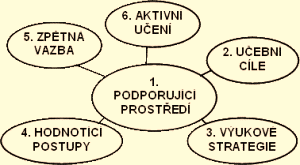 